Опросный лист на дефлекторные ролики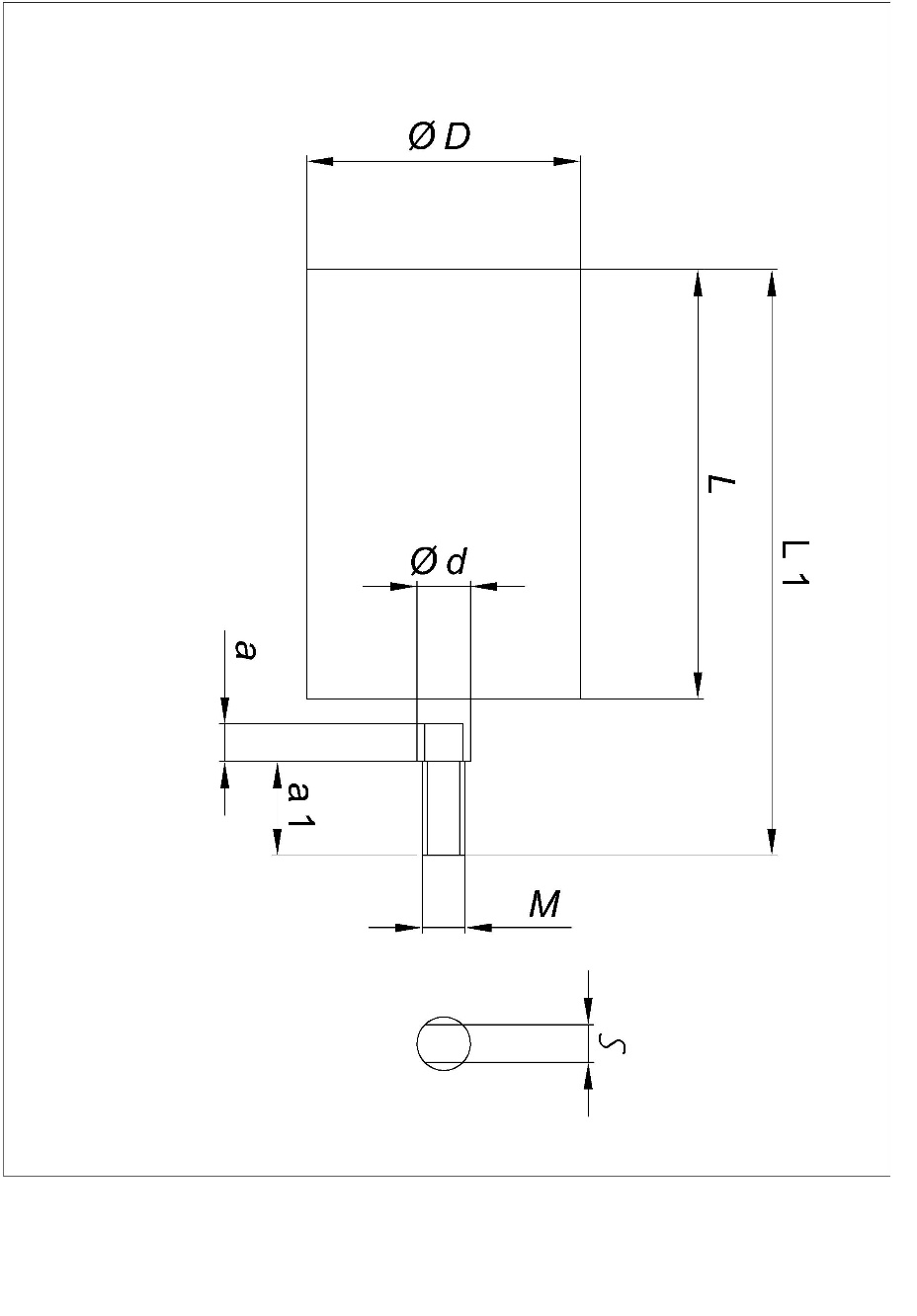 Ваши контактные данныеВаши контактные данныеВаши контактные данныеВаши контактные данныеВаши контактные данныеВаши контактные данныеВаши контактные данныеВаши контактные данныеВаши контактные данныеВаши контактные данныеВаши контактные данныеВаши контактные данныеВаши контактные данные1Ф.И.О.Ф.И.О.Ф.И.О.2ГородГородГород3КомпанияКомпанияКомпания4ДолжностьДолжностьДолжность5ТелефонТелефонТелефон6EmailEmailEmail7Дата заполненияДата заполненияДата заполненияРазмеры роликаРазмеры роликаРазмеры роликаРазмеры роликаРазмеры роликаРазмеры роликаРазмеры роликаРазмеры роликаРазмеры роликаРазмеры роликаРазмеры роликаРазмеры роликаРазмеры роликаLLL1Ø DØ DØ daа1MSКол-воПримечания